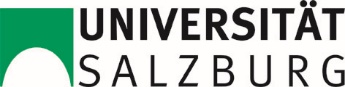 KW-FakultätsbüroUnipark Nonntal - Erzabt-Klotz-Straße 1 zH Frau Romana WormAntrag auf Bewilligung eines Bundeszuschusses für Stipendiaten für eine Pflicht-Exkursion (Pflicht-Lehrveranstaltung außerhalb des Studienortes)im KalenderjahrBei einer gemeinsamen Lehrveranstaltung mehrerer Fachbereiche ist nur ein Formular von dem Exkursionsleiter / von der Exkursionsleiterin auszufüllen.Fachbereichggf. in Kooperation mit FachbereichLV-NummerLV-TitelStundenausmaß der LVExkursionsleiterInExkursionsbegleiterInExkursionsziel (Staat, Ort bzw. Gebiet)voraussichtlicher Zeitraum (von - bis)Dauer der Exkursion (Tage)Anzahl der StudierendenAnzahl der StipendiatenKosten pro Teilnehmer in Euro(Fahrt- und Nächtigungskosten m. HP)Es können max. 50% der Kosten pro Stipendiat refundiert werden. Die genaue Berechnung erfolgt nach der Budgetzuweisung des Rektorats.__________________________________________________________ Datum / Unterschrift ExkursionsleiterIn__________________________________________________________ Datum / Unterschrift FachbereichsleiterIn